Дистант. 1 ОИИ. Домашнее задание от 14.04.20Понятия и теорияВидео: Длительность - Ритм - Метр - Какие бывают доли? Сильная доля - Муз. размер - Верхняя/нижняя цифра размера означают:Номер 15Видео: Читать ритм ритмослогами + тактировать МЕТР л. р.;Читать рим ритмослогами + дирижировать двкмя руками.Правило параллельных тональностейФото: Параллельные тональности - это тональности мажора и минора с одинаковым количеством знаков или без них. (запоминайте новое понятие и определение)Знаем две параллельные тональности:До мажор: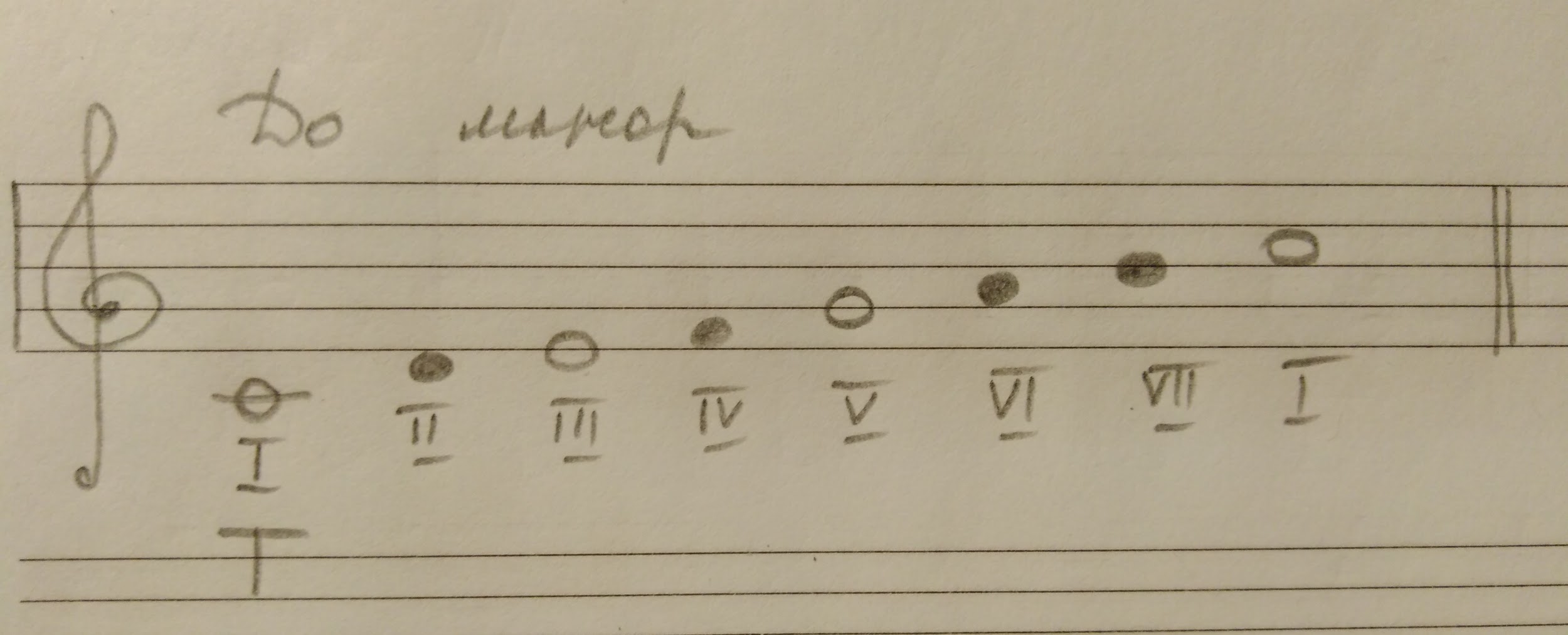 И ля минор: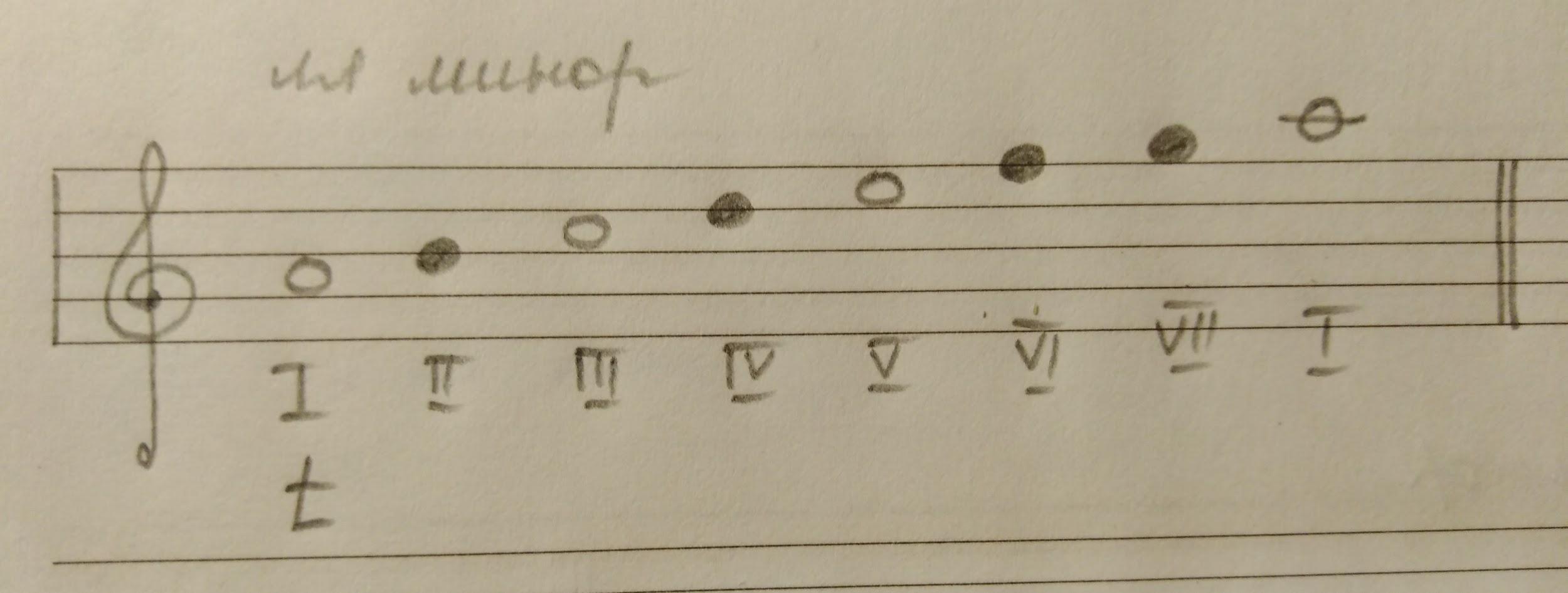 Чтобы научится определять параллельную тональность, нужно знать следующие правила:Правило 1.Параллельная минорная тональность для мажора находится на VI ступени тональности. Правило 2.Параллельная мажорная тональность для минора находится на III ступени тональности.Выучить и запомнить эти правила.Фото:Построить от звука соль первой октавы по схеме мажора гамму в тональности Соль мажор, подписать все ступени и выделить уст. ст. и неуст. ст.;Определить параллельную тональность к Соль мажору и построить подобным образом.